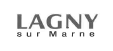 Placé.e sous l’autorité de la responsable du pôle carrière et paie au sein de la direction des ressources humaines composée de dix agents,  le.a référent.a carrière assure les missions suivantes :Gestion des dossiers d’avancement d’échelonGestion des dossiers d’avancement de grade et de promotion interne  Préparation et suivi du déroulement des entretiens annuels d’évaluation Gestion des dossiers de retraiteSaisi des dossiers de pré-liquidation dans le cadre du droit à l’information des agents Suivi des dossiers de validation de service en cours et des dossiers de rétablissement au régime général Gestion de dossiers des médailles communalesParticipation à l’archivage des dossiers du personnelParticipation aux traitements de fin de paies, au  mandatement et à la DSNCollaboration étroite avec le pôle emploi, compétences et formation pour le suivi des dossiersVeille juridique et réglementaire sur le statutProfil recherché :Expérience confirmée sur poste similaire exigée.Maîtrise du statut de la fonction publique territoriale et de la législation en matière de     paie,  de carrière et de retraiteMaîtrise d’un logiciel RH.Rigueur, sens de l’organisation et autonomie.Très bon relationnel et esprit d’équipe.Bonnes capacités rédactionnelles.Devoir de discrétion et confidentialité.Grande disponibilité pendant la période du traitement de la paie et de la DSN.Maitrise des outils bureautiques et informatiques. La connaissance du logiciel CIRIL RH sera appréciée.Condition du poste et de rémunération :Horaires de bureauPoste à temps completRémunération statutaire + Régime indemnitaire + prime annuelle + Amicale du personnelPoste à pourvoir à compter du 01 janvier 2021Si vous êtes intéressé(e)s par cette offre, merci d'adresser votre candidature : 
à Monsieur le Maire
Mairie de Lagny-sur-Marne - 2 place de l'Hôtel de Ville - 77400 Lagny-sur-Marne Ou par courriel : recrutement@lagny-sur-marne.frLA VILLE DE LAGNY-SUR-MARNER E C R U T EUN.E REFERENT.E CARRIERECADRE D’EMPLOI DES ADJOINTS ADMINISTRATIFS TERRITORIAUX